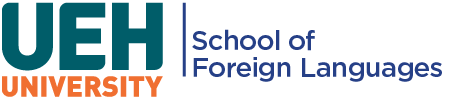 GRADUATION THESISTOPICSUBMITTED BY: COURSE:			CLASS:		ID NUMBER: SUPERVISOR: Ho Chi Minh City , 2023